Publicado en Valencia el 11/07/2023 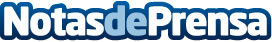 La compañía Dígame! lanza la promoción de un mes de servicio gratis para este veranoAl son de "Verano, veranito... quiero ahorrar un poquito", Dígame! regala este mes de julio una factura gratis para todos los clientes que se pasen a la compañía, con una tarifa móvil desde 10,90€/mesDatos de contacto:Nereida Jaén+34 629 622 012Nota de prensa publicada en: https://www.notasdeprensa.es/la-compania-digame-lanza-la-promocion-de-un Categorias: Telecomunicaciones Marketing Valencia E-Commerce Consumo Dispositivos móviles http://www.notasdeprensa.es